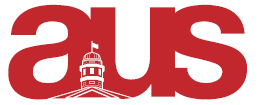 Report of Canadian Studies Association of Undergraduate Students, AUS Council January 11th In December the Executive met to plan the schedule and deadlines for our journal  – Canadian Content. VP Communications has sent out a list serv inviting students to subject their works and she also reached out to other departments related to Canadian Studies to include a blurb on their list servs regarding our journal submission. Several students have submitted works, we are looking forward to getting more submissions.We will hold our first Exec meeting within a week to discuss planning our first event for the semester.  Next Meeting with take place on January 20thRespectfully Submitted,Michelle RozanskiPresident 